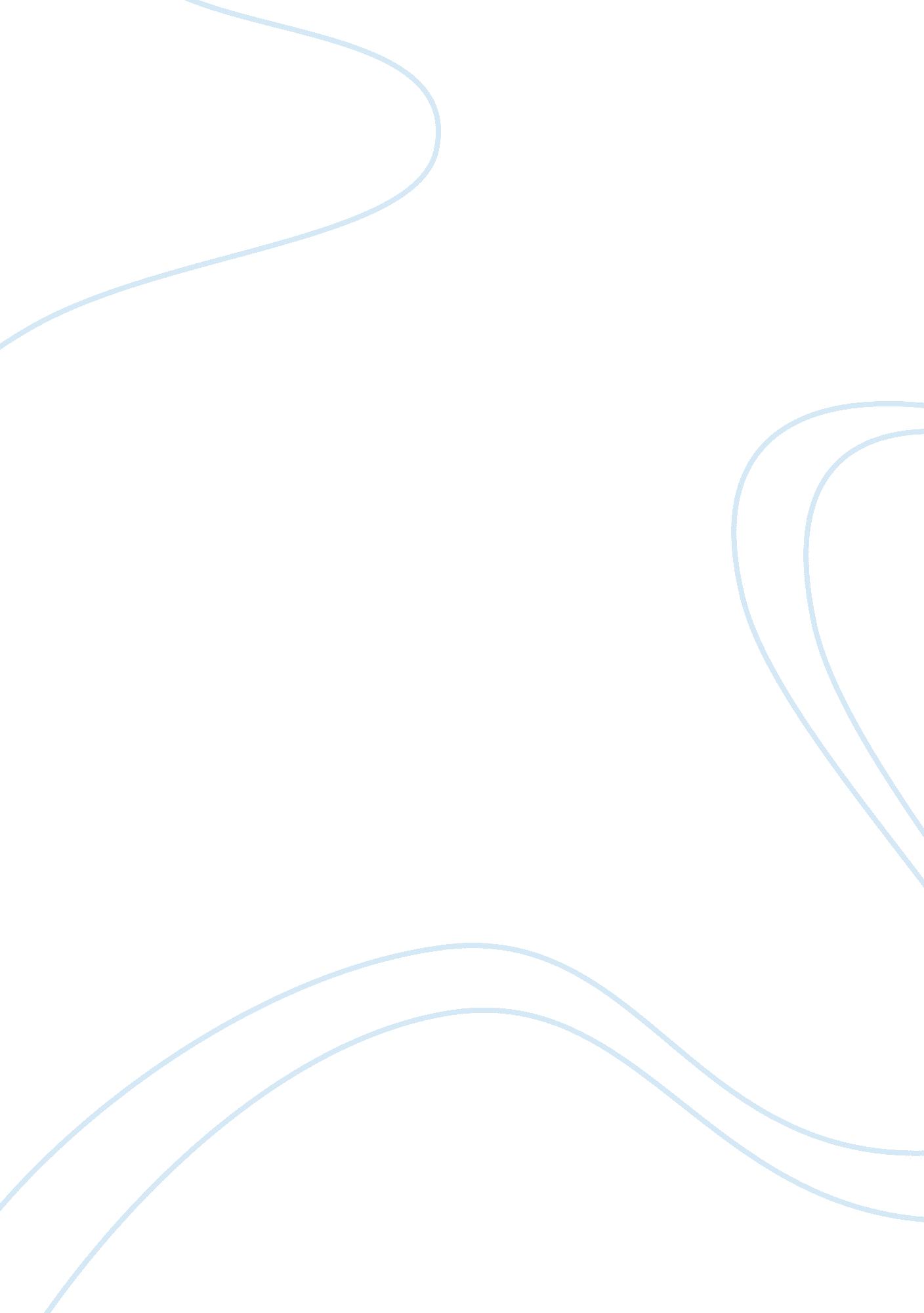 The position of women in our societySociology, Women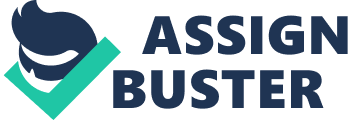 Women are the inherent part of our society and cannot be neglected due to their less power and authority. They are created as a companion for men and men have to make her walk with them in the course of life. As Pakistan is an Islamic state so Pakistani female’s role and behaviors are defined by Islamic laws and as such are given divine sanction. She plays roles as a mother, a sister, a daughter, a wife. They play their roles with great responsibilities in upbringing of a healthy solid society, but she is in our so called modern world, still living in chains. Thebasic unit of societyis a woman. As woman makes afamily, family makes a home and homes make a society. So we should never think that a society would come into existence without the contribution of women. We all know that withouteducation, no development is possible. Here we have forgotten that the very first and best school of a child is its mother’s lap. A good healthy society doesn’t automatically emerge on its own and stands firm but it needs to be emerged and for its emergence women play a pivotal role. From behavioral tohealtheducation women have their hands in. t’s a woman who teaches how to behave, how to speak and how to deal with different classes of people. These all are the basic fundamentals of a good society and women are the main contributors in building up a strong society. Arabia, the origin of Islam, in pre-Islamic ages was wrapped all over by blanket of evil deeds, wicked thoughts and immorality. Women were the most effected during that time. They were treated like animals. They were only used as sex toys and they were worse than slaves. The new born baby girls were buried alive as they thought girls were a curse for the family and society. But! They didn’t know that Allah’s blessings are upon that home and parents that have daughters. With the advent of Islam, the women got therespectand status in the society that she ever deserved. It the woman who is a mother and Islam has taught us that “ paradise lies under the feet of mother”. From this we can judge women’s respect and importance in our life and society. The western countries have tremendously developed in all fields of life. Their education, their health departments, the departments of informationtechnologyare the in the highest rankings. In western countries men and women are working shoulder to shoulder in the same pace and both are contributing and playing their parts equally in the developmental processes. They are given basic education as well as fundamental and higher education without any restrictions from the society. That is why the West is that much developed. As they are educating and encouraging both the sexes equally and discriminating none. Like this there is competition and where there is competition there is invention and invention leads to massive developments. Pakistan is an Islamic country and exists and functions in the context of its unique set of historical, social, economic and political circumstances. Women within Islamic boundaries can take part in all activities weather they belong to financial, national, international, social or domestic affairs. Women population of our country is greater than that of men population. If such a big portion of population is kept behind then it’s difficult to progress with due speed and we will obviously lag behind the developed countries. Pakistan is an under developed country and most of its population is of the youth. It’s a golden chance for Pakistan to rightly utilize the youth’s energies. Women are more productive than men; if in Pakistan they are given the right platform they will smoothly carry the nation towards development. The role of Pakistani women in their families revolves around well-established conventions of male supremacy and female sub ordinance. Here the completeresponsibilitylies on the shoulders of the male to educate and encourage the females to step forward and to play their role in developmental processes. Women are not only for home-making and child-rearing but they must also be given chance to put their hands a little forward in building up of a good solid society. A good solid society is a good harbinger of development. In order for a society to be a pure society, both men and women should think, dress and behave in ways that allow pure thoughts and actions to dominate the way of life and create a social climate conducive to the achievement of the real goal of life. 